Проект BG051PO001-3.3.06-0032 “Обучението на докторанти иноватори, визионери, таргет-анализатори и реализатори – инвестиция с европейски измерения”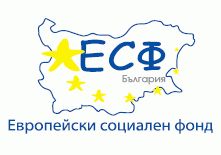 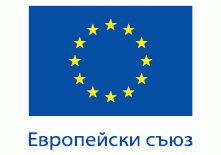 Инвестира във вашето бъдеще!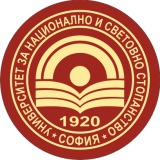 Четвърта национална научна конференция за докторантина тема:«Публично-частното партньорство – инструмент за развитие на иновационна икономика»24 април 2013 г., СофияУНСС, Голяма конферентна залаПРОГРАМАПроект BG051PO001-3.3.06-0032 “Обучението на докторанти иноватори, визионери, таргет-анализатори и реализатори – инвестиция с европейски измерения”Инвестира във вашето бъдеще!Проект BG051PO001-3.3.06-0032 “Обучението на докторанти иноватори, визионери, таргет-анализатори и реализатори – инвестиция с европейски измерения”Инвестира във вашето бъдеще!8.45 – 9.15 Регистрация на участниците9.15 – 9.30Откриване на конференциятапроф. д.ик.н. Станка Тонкова, Ръководител на проекта9.30 – 9.45Приветствие от проф. д-р Валентин Гоев, Заместник-ректор по НИД на УНСС 9.45  – 11.00 Първа сесия, водещи: проф. д.ик.н. Станка Тонкова и доц. д-р Татяна Даскалова1. Ролята на оперативна програма "Административен капацитет" за развитието на иновативни публично-частни партньорства – докторант Виолета Джукелова, УНСС2. Публично-частното партньорство - нови възможности за развитие на социалната инфраструктура – докторант Мария Радева, ПУ „Паисий Хилендарски“3. Трансформационни фактори за институционалната плътност и иновационната активност на посредническите структури в икономическия баланс между публичните средства и частните инвестиции – докторант Павлин Христов, ВТУ „Св. Св. Кирил и Методий“4. Съдържателни аспекти и насоки при определяне на същността на понятието Публично-частно партньорство - докторант Даниела Георгиева, Международно висше бизнес училище, Ботевград5. Публично-частното партньорство - двигател на регионалното развитие по примера на община Кърджали – докторант инж. Фахри Идриз, ВСУ „Черноризец Храбър“11.00 – 11.45Дискусия11.45 – 12.15Кафе пауза12.15 – 13.45Втора сесия, водещ доц. д-р Лилия Йотова1. Бенчмаркингът като метод за стимулиране на промените в организацията – докторант Ивайло Конов, УНСС2. Проблеми на публично-частните партньорства в преходните икономики – докторант Елена Спасова, НБУ3. Публично-частното партньорство в Полша – докторант Анета Пастушак, Университет „Мария Склодовска Кюри“, Люблин, Полша4. Публично-частното партньорство като фактор за увеличаване на товарооборота на дунавските речни пристанища – докторант Петя Коралова, УНСС5. Индустрията на свободното време - съвременна алтернатива за развитие на иновационна икономика – д-р Мая Цоклинова, УНСС6. Публично-частно партньорство и иновации в енергетиката – гл. ас. Марин Маринов, УНСС7. Частните социалноосигурителни фондове като елемент на публично-частните партньорства – докторант Владимир Вълков, УНСС13.45 – 14.30Дискусия 14.30 – 14.45Кафе пауза14.45 – 15.45Трета сесия, водещи: доц. д-р Соня Чипева и доц. д-р Венелин Бошнаков1. Новите технологии и изборите - докторант Иван Винаров, УНСС2. Публично-частно партньорство в Черноморския регион – докторант Нина Златева, ВСУ „Черноризец Храбър“3. Публично-частното партньорство и климатичните промени – докторант Татяна Манчева, УНСС4. Публично-частни партньорства в постмодерния културен туризъм – докторант Румен Драганов, СУ „Св. Климент Охридски“5. Модели на финансиране в театралния бизнес, докторант Виктория Чорбаджийска-Ангелова, УНСС6. Програма за научни изследвания и иновации "Хоризонт 2020" - основни приоритети и направления за реализация – докторант Сузана Асенова, ВСУ „Черноризец Храбър“7. Методически подходи за изследване на партньорски мрежи – докторант Мария Янкова, УНСС15.45 – 16.30Дискусия16.30 – 17.45Четвърта сесия, водещи: доц. д-р Светла Бонева и доц. д-р Христо Катранджиев1. Методически аспекти на мониторинга и контрола на проекти, финансирани по Европейски програми – докторант Даниела Станева, УНСС2. Възможности за интегриране на управлението на придобитата стойност и риска при управлението на проекти – докторант Светлана Бояджиева, УНСС3. Фактори за успех при публично-частните партньорства, изпълнявани в Програмата за развитие на селските райони – докторант Юлияна Донева, ВСУ „Черноризец Храбър“4. Концесиониране на летищната инфраструктура и развитие на паневропейските транспортни коридори преминаващи през България – докторант Методи Иванов, УНСС5. Критичната железопътна инфраструктура, като част от инфраструктурата на пътническите железопътни превози на Република България – докторант Елисавета Малинова, УНСС6. Развитие на транспортната инфраструктура чрез публично-частните партньорства – докторант Мария Петрова, УНСС7. Клъстерна форма на организация на производството – докторант Евгений Куриляк, Тернополски национален икономически университет, Украйна17.45 – 18.30Дискусия18.30Закриване на конференцията